OSNOVNA ŠKOLA IVANA PERKOVCA     Šenkovec, Zagrebačka 30    Š k o l s k a  k u h i n j a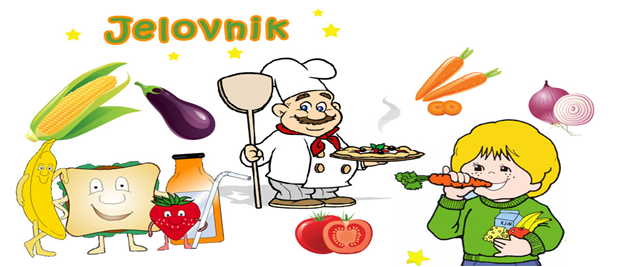 13.03.2023. – 17.03.2023.PONEDJELJAK:Kukuruzni kruh, maslac, med, čaj, bananaUTORAK:Ričet s kobasicama, kukuruzni kruhSRIJEDA:Šareni sendvič (cvjetna kajzerica, pureća šunka, sir, svježa zelena salata), sok od bazge i limunaČETVRTAK:Tjestenina u bijelom umaku s piletinom, polubijeli kruh, kiseli krastavciPETAK:Krafna s marmeladom od marelica, mlijeko, jabukaD o b a r   t e k !